Date: January 15, 2024REPORTIndustrial Visit to National Incubation Centre of Aerospace and Technology (NICAT)Date and Time: January 12, 2024, Friday, 1:30 pm to 3:30 pmOrganizers: Career Services Office and Department of Mechanical EngineeringVenue: National Incubation Centre of Aerospace and Technology, RawalpindiIntroduction:The Career Services Office, in collaboration with the Department of Mechanical Engineering, organized an enlightening industrial visit for 5th-semester students to the National Incubation Centre of Aerospace and Technology (NICAT) in Rawalpindi. The visit took place on January 12, 2024, from 1:30 pm to 3:30 pm.Purpose of the Visit:The primary objective of the industrial visit was to provide students with practical insights into the aerospace and technology industry, enhance their understanding of the current job market, and expose them to the facilities and opportunities available for startups at NICAT.Event Highlights:Presentation on NICAT:A comprehensive presentation was delivered to the students, offering an in-depth overview of NICAT's role in fostering innovation and development within the aerospace and technology sector. The presentation covered the mission, vision, and key initiatives of NICAT.Insights into the Job Market:Following the NICAT presentation, students received valuable insights into the current job market trends within the aerospace and technology domains. This information aimed to equip them with a better understanding of industry demands and expectations.NICAT Facilities Tour:Subsequently, the students were taken on a guided tour of NICAT's state-of-the-art facilities. This included exploration of laboratories, workspaces, and collaborative areas. The students had the opportunity to witness firsthand the cutting-edge technologies and infrastructure supporting innovation.Interaction with Startups:During the visit, students had the chance to interact with entrepreneurs and startups operating within NICAT. This interaction provided them with valuable perspectives on the challenges and successes experienced by emerging companies in the aerospace and technology sector.Learning Experience:The industrial visit proved to be a great learning experience for the 5th-semester students. Exposure to NICAT's facilities and interactions with industry professionals enhanced their practical knowledge and broadened their perspectives on potential career paths within the aerospace and technology fields.Conclusion:In conclusion, the collaborative effort between the Career Services Office and the Department of Mechanical Engineering in organizing this industrial visit to NICAT was a resounding success. The students' positive feedback indicates that such initiatives contribute significantly to their overall educational experience by bridging the gap between theoretical knowledge and real-world applications.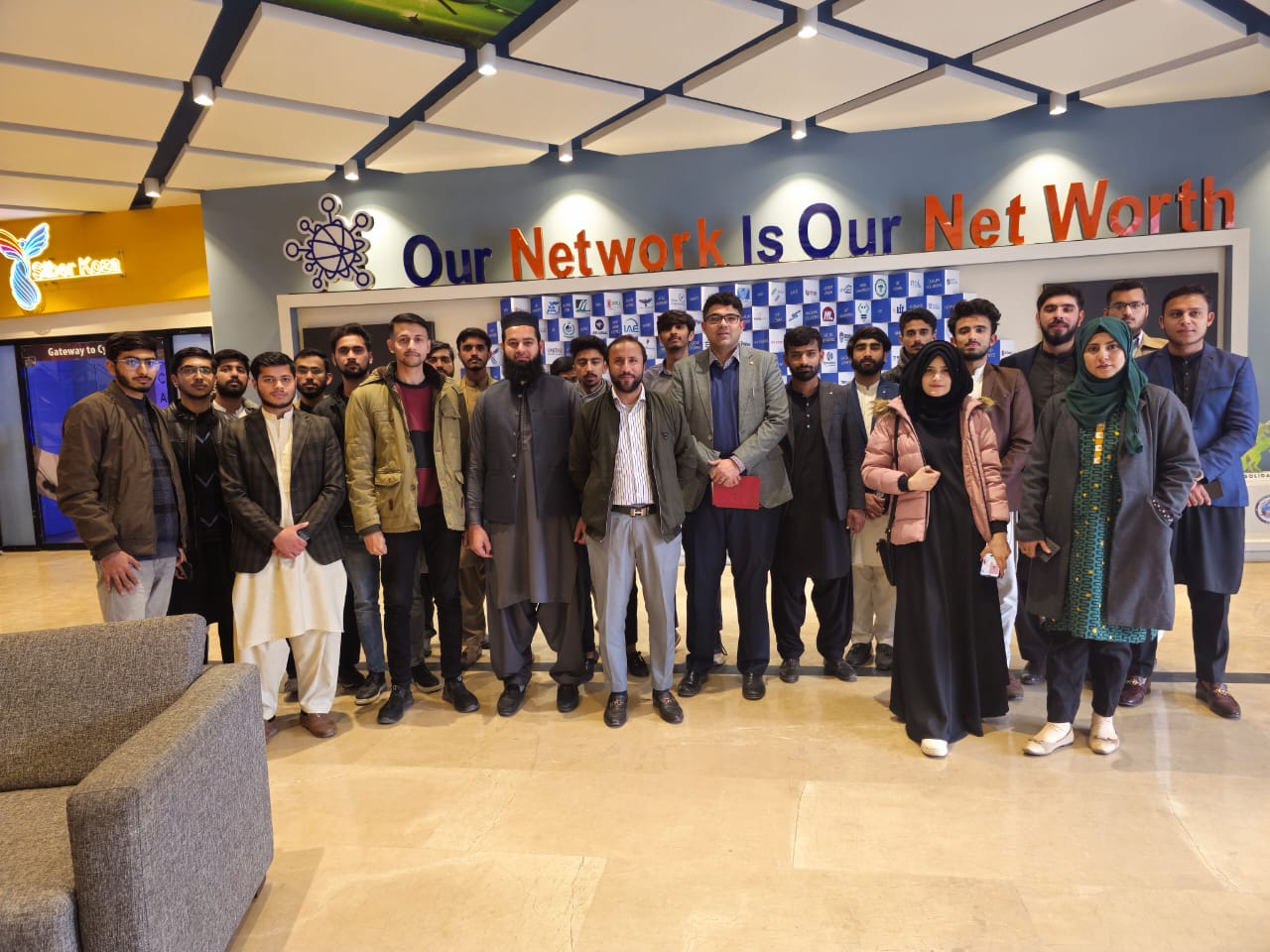 